[Arrangörens logga]Inbjudan tillXXX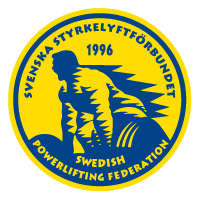 Arrangör: Plats:Datum:Anmälan:
Vid DM och högre ska anmälan ske genom registrering i databasen samt via e-post till… vid klubb- och serietävlingar sker anmälen endast via e-postSista anmälningsdag: INGA EFTERANMÄLNINGARVid DM och högre ska anmälan ske genom registrering i databasen samt via e-post till… vid klubb- och serietävlingar sker anmälen endast via e-postSista anmälningsdag: INGA EFTERANMÄLNINGARAnmälningsavgift: [Anmälningsavgift]Betalas i samband med anmälan till [arrangören] bankgiro/ plusgiro: Märk inbetalningen med klubbens och lyftarnas namn.
Önskvärt är att föreningen betalar in och ej enskilda deltagare.
Anmälningsavgiften SKA finnas på angivet konto senast [Anmälningsavgift]Betalas i samband med anmälan till [arrangören] bankgiro/ plusgiro: Märk inbetalningen med klubbens och lyftarnas namn.
Önskvärt är att föreningen betalar in och ej enskilda deltagare.
Anmälningsavgiften SKA finnas på angivet konto senast Preliminära tider:Med förbehåll för ändringar av invägnings- och starttider som beslutas efter anmälningstidens utgång. [Invägning][Tävlingsstart][Invägning][Tävlingsstart]Domare:Domare som kan tjänstgöra anmäler sig till: [vem och hur]Domare som kan tjänstgöra anmäler sig till: [vem och hur]Boende:[Endast om det är skäligt][Endast om det är skäligt]Övriga upplysningar: Övriga frågor besvaras av:
[Namn och kontaktuppgifter]Övriga frågor besvaras av:
[Namn och kontaktuppgifter]